中小学生脊柱侧弯免费筛查项目支出绩效评价报告一、基本情况（一）项目概况。青少年特发性脊柱侧弯（Adolescent idiopathic scoliosis，AIS）是青少年四大常见疾病之一，是由脊柱节段中的一个或多个向侧方向弯曲同时伴有椎体旋转的空间三维畸形，以患者脊柱全长正侧位X光片上的弯曲角度（即Cobb角）大于等于10°为临床金标准诊断。根据发病年龄，12-15岁是AIS的发病高峰，女生的发病率显著高于男生，据既往文献报道，AIS的全球患病率约为1-3%，而我国的AIS患病率约为3%。深圳市青少年脊柱健康中心于2013年始在深圳市内每年滚动开展针对全市在校中小学生的脊柱侧弯筛查，中心于2018年3月正式挂牌成立，并于2018年开始逐渐将筛查扩大至整个深圳市辖区范围。深圳市财政局为大力推动项目的开展，特拨付人民币1,129.60万元作为脊柱侧弯免费筛查项目经费。截至2020年12月31日，已完成筛查量969,237人，项目经费已使用1,008.10万元。（二）项目绩效目标。本项目制定2020年的总体目标包括：1.完成深圳市中小学生筛查总人数80万人次；2.举办一次深圳市青少年脊柱健康中心专家委员会会议，对项目书提出审议；3.组织中心治疗师参加国内外形体训练康复疗法培训；4.完成对筛查中查出疑似侧弯和形体不正的学生的6.4万册宣教资料的发放。二、绩效评价工作开展情况（一）为了对脊柱侧弯免费筛查项目的总体实施情况、经费使用情况进行合理、系统地分析，特开展本次绩效评价工作。（二）绩效评价遵循原则包括：科学规范,公开透明、统筹兼顾，权责对等、问题导向，注重质量、强化应用,约束有力。本次绩效评价主要运用成本效益分析法和最低成本法、描述性流行病学分析方法等。绩效评价标准通常包括计划标准、行业标准、历史标准等。（三）绩效评价工作过程。绩效评价工作分为前期准备、组织实施和完成报告三个阶段。1.前期准备工作主要确定青少年脊柱侧弯免费筛查项目作为绩效评价对象，筛查人群涉及全市10-17岁的在校中小学生；2.组织实施工作主要是根据全年的筛查量及预定目标，细化工作，并根据相关实施部门的意见进行规范化整合，形成初步结论；3.完成报告阶段的工作主要是总结全年的工作，分析项目实施过程中存在的不足，进一步综合分析并形成最终结论，形成绩效评价报告，建立绩效评价档案。三、综合评价情况及评价结论根据描述性流行病学分析方法对本项目进行分析后得出综合评价分为91分（详见附件2 项目绩效评价表），评价等级为优。四、绩效评价指标分析（一）立项依据充分性：标准分5分，实际得分5分。项目相关立项依据文件及相关内容描述整理如下：（二）立项程序规范性：标准分5分，实际得分5分。项目申请、设立过程符合相关要求，立项程序规范。（三）绩效目标合理性：标准分5分，实际得分3分。根据上一年度的筛查总人数以及相关部门统计的10-17岁在校生人数制定筛查的数量指标；根据校园筛查为疑似侧弯患者到医院做进一步检查后的复诊情况制定确诊率；根据上年度社会公众、学校及学生对项目实施的关注程度制定满意度指标。2020年度脊柱侧弯免费筛查项目年度绩效指标如下：（四）绩效目标明确性：标准分5分，实际得分3分。各项绩效目标均是根据上一年度工作的完成情况并结合本年度可掌握的情况进行制定。按学期制定时效指标，保证筛查工作在学期期终前完成；按财政审批的预算金额确定成本指标；根据上一年度社会公众对项目的反响程度制定满意度指标。（五）预算编制科学性：标准分3分，实际得分2分。项目预算编制资金额度与年度目标相适应，其中在预算编制过程中由于对项目发展缺乏全局观，导致有些预算项目（其他商品与服务）未设置。根据上一年度的项目运行情况，并结合上级主管部门的决策，制定2020年度市级财政预算，项目预算情况如下表：（六）资金分配合理性：标准分3分，实际得分2分。项目预算资金分配有测算依据，但测算时未考虑项目的综合发展趋势，导致分配时有疏漏。（七）资金到位率：标准分4分，实际得分4分。实际到位资金与预算资金金额一致，预算资金于2020年1月下达。（八）预算执行率：标准分4分，实际得分4分。截至2020年12月20日，本项目实际执行金额为1,008.10万元，总执行率达89.08%。其中劳务费、租赁费和信息网络及软件购置更新的预算执行率为100%，培训费的预算执行率为83.34%。（九）资金使用合规性：标准分2分，实际得分2分。项目资金使用符合相关的财务管理制度规定，涉及采购服务及达到政府采购标准的项目，均按照相关程序进行。（十）管理制度健全性：标准分2分，实际得分2分。项目实施单位的财务和业务管理制度健全，严格按照事业单位管理制度执行。（十一）制度执行有效性：标准分2分，实际得分2分。项目调整及支出调整手续完备，相关文件及时整理归档。（十二）完成中小学生筛查人数：标准分10分，实际得分10分。根据不完全统计，预估全市10-17岁在校中小学生约80万人，实际筛查人数为969,237人，数量指标超额完成，完成率达100%。（十三）确诊率：标准分10分，实际得分10分。根据校园筛查为疑似侧弯患者到医院做进一步检查后的复诊情况，质量指标完成率达到年度指标值。（十四）各项任务完成时间：标准分10分，实际得分10分。本年筛查任务计划为12月31日前完成，由于受疫情环境影响，重新对筛查时间进行调配，于11月份完成。（十五）项目成本：标准分10分，实际得分10分。项目经费在经过合理、适当的调整及缩减之后，实际发生的各项支出未产生超额现象。（十六）降低脊柱侧弯发病率和致残率：标准分10分，实际得分10分。产生的社会效益较为明显，脊柱侧弯发病率得到降低。2020年筛查的估计患病率约为3.30%，较2019年的3.90%有小幅下降。（十七）满意度：标准分10分，实际得分7分。根据参与问卷调查的有效人次98,102人统计，社会公众或服务对象对项目的满意度达84.35%。您对脊柱侧弯校园筛查的总体工作是否满意？[单选题]五、主要经验及做法深圳市青少年脊柱健康中心于2013年始在深圳市内每年滚动开展针对全市在校中小学生的脊柱侧弯调查，于2018年开始将筛查范围逐渐扩大至整个深圳市辖区范围，为估计我市中小学生脊柱侧弯患病情况、预测中小学生脊柱侧弯流行趋势、完善我市脊柱侧弯防治体系提供科学依据，并探索相关防控措施，主要做法有：医校结合、体医融合、医防融合等模式。同时也积极团建专家团队走进校园，深入社区进行广泛的科普宣教。2020年筛查的估计患病率较上一年有小幅下降，我们应大力加强对疑似侧弯人群科普宣教力度，结合社区卫生服务中心、体质测定与运动健身指导站等机构开展分级诊疗体系；同时学生在校期间的不良姿态问题应得到充分重视，以预防及减少脊柱侧弯发生的风险；筛查数据显示女生是发生脊柱侧弯的高危人群，其估计患病率约为男生的3.34倍，既往证据显示青春期的女生发生脊柱侧弯的风险较高，因此在今后的预防干预中应加大对女生的脊柱健康宣教，尤其是处于生长发育高峰期的女生；深圳市辖区学校学生的疑似侧弯患病率均显著高于其他区县学校学生的水平，此情况提示我们在今后的脊柱侧弯预防干预工作中，应加大对市属学校学生的防控，特别是市属中学的学生。由此得出结论：我市中小学生脊柱侧弯患病风险仍处于较高水平，校园干预应重点针对存在异常姿态、青春期女生以及市属学校学生等重点人群，实现脊柱侧弯筛查的早发现、早诊断及早治疗，以更精准、有效降低我市中小学生脊柱侧弯患病率。为加强市民对脊柱健康的关注，脊柱健康中心跟深圳市广电集团合作，制作了一系列视频教学及示范课程。同时，脊柱侧弯免费筛查项目在2020年被评选为深圳市民生实事项目之一。为了更好地将脊柱侧弯筛查工作系统化、规范化，本科室特申请深圳市地方标准及广东省地方标准的制订项目，并获得批准立项：（一）《青少年脊柱健康服务站点建设规范》获批2020年第一批深圳市地方标准拟立项项目。（二）《青少年脊柱侧弯筛查规范》获批2020年第二批广东省地方标准制修订计划项目。（三）深圳市地方标准《青少年特发性脊柱侧弯筛查及干预指南》于2020年12月批准发布。（四）《脊柱侧弯防控指南》获批2021年第一批深圳市地方标准计划项目。六、存在的问题及原因分析本项目在经费测算阶段，由于对项目实施情况把握不够全面，导致部分项目的预算未做出合理预测；项目预算金额支出大多集中在下半年，容易导致项目实施进度与经费支付进度不协调。在以后的工作中，应充分把握并分析项目各阶段的进程，并做好相关的调整工作。七、有关建议结合2020年的脊柱侧弯筛查数据，我们提出以下4点建议：（一）加大脊柱侧弯宣传力度，增加学校、家长及学生对脊柱侧弯的知晓率；（二）建立全市脊柱侧弯信息共享平台；（三）增加对于脊柱侧弯危险因素的调查；（四）增加对于17-18岁年龄段学生的筛查力度。序号发文单位文件名及文件号文件中关键字描述1深圳市人民政府根据《中共深圳市委深圳市人民政府关于印发〈健康深圳行动计划（2017-2020年）〉的通知》（深发〔2017〕16号）按照市委市政府打造健康中国“深圳样板”的总体要求，坚持新时期的卫生与健康工作方针，贯彻“共建共享、全民健康”的健康中国战略主题，全面加强公共卫生服务体系建设、实施健康促进示范工程、拓展公共卫生服务项目，强化重点区域、重点疾病、重点人群公共卫生服务。脊柱侧弯发病率每年降低0.5个百分点以上。2深圳市卫生健康委员会《市卫生健康委关于表彰深圳市医疗卫生机构十大改革创新案例奖、提名奖获奖单位的通报》（深卫健发〔2020〕50号）决定授予“青少年脊柱健康综合防控”案例（深圳市第二人民医院选报）“深圳市医疗卫生机构十大改革创新案例提名奖”。努力打造健康中国“深圳样板”，加快实现“病有良医”。3深圳市人民政府《深圳市人民政府关于印发2020年民生实事的通知》(深府函〔2020〕25号)对全市10-17岁在校学生实施脊柱侧弯免费筛查，并为有需要的学生提供形体训练；完善及全面使用深圳市脊柱侧弯筛查、健康教育和健康干预平台。年度绩效指标一级指标二级指标三级指标年度指标值实际完成值年度绩效指标产出指标数量指标完成中小学生筛查人数80万人次969237人次年度绩效指标产出指标质量指标确诊率98%98%年度绩效指标产出指标时效指标各项任务完成时间2020年12月31日前完成2020年11月年度绩效指标产出指标成本指标项目成本1,129.60万元1,008.10万元年度绩效指标效益指标社会效益指标降低脊柱侧弯发病率和致残率得到降低得到降低年度绩效指标效益指标满意度指标筛查学生及家长满意度85%84.35%一、市级财政预算一、市级财政预算一、市级财政预算一、市级财政预算一、市级财政预算项目内容单价/元数量金额/元30214.租赁费办公场地租赁198.2/平/月420平*12月998,50030213.运维费脊柱侧弯筛查平台运维服务及技术服务990,00030226.劳务费形体干预劳务费10/人/次5万人*2次/年1,000,00030226.劳务费筛查成本9.2/人80万7,360,00030215.会议费三类会议550/人/天150人/场*2场165,00030216.培训费二类培训550/人/天100人/场*4场*2天440,00030216.培训费师资费6000/人/天1696,00030202.印刷费筛查科普材料印刷费与制作2.5/册/套34600246,500合计合计合计合计11,296,000选项小计比例非常满意3977640.55%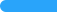 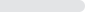 满意4296743.8%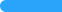 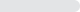 说不清1452914.81%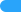 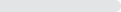 不满意6570.67%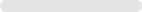 非常不满意1730.18%本题有效填写人次98102序号课程名称下载链接提取密码1脊柱健康第一课——颈椎篇https://pan.baidu.com/s/1r6aOWE7WosLoBwgbPkgbmQii0s2脊柱健康第二课——胸椎篇https://pan.baidu.com/s/1qno_oEgAzcUuTDNpMCX56wp2gx3脊柱健康第三课——腰椎篇https://pan.baidu.com/s/1xpkcvfZQpgLRor0pkGQfngslmh4脊柱健康第四课——高低肩篇https://pan.baidu.com/s/1ikcbs3xhzOeA7zO6YOvIoAhdsm5脊柱健康第五课——骨盆篇https://pan.baidu.com/s/1cwqpyzFRx79dSvW1VsuY6Q75wv6社康形体指导示范课https://pan.baidu.com/s/1SCdVvp4-Dbxl9g98c0sUrwy9927脊柱健康基础知识、体态评估、脊柱保健操、常见异常体态训练方法https://pan.baidu.com/s/1KhmQG2nNGaGKzdlQQcoi3Awmne